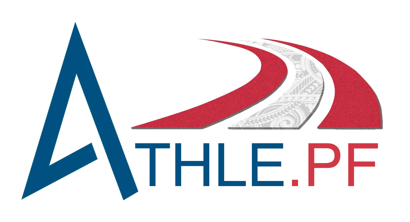 AUTO-QUESTIONNAIRE DE SANTÉ PRATIQUANTCONDUITE À TENIR :Si vous avez répondu OUI à une ou plusieurs questions :Vous devez consulter un médecin avec ce questionnaire, et lui demander un certificat médical de non-contre-indication à la pratique des activités physiques et sportives.Si vous avez répondu NON à toutes les questions : Vous pouvez demander le renouvellement d’une licence sportive ou vous inscrire à une manifestation sportive sans fournir un nouveau certificat médical, en remplissant la Déclaration d’aptitude à la pratique des activités physiques et sportives ci-après :Déclaration d’aptitude à la pratique des activités physiques et sportivesAprès avoir rempli l’auto-questionnaire, je soussigné(e).......................................................................Né(e) le ............................................................ me déclare apte à la pratique des activités physiques et sportives dans le cadre fédéral ou lors des évènements sportifs.EMAIL : ..........................................................................................TÉLÉPHONE : ...............................................................................Date : 								Signature :Depuis votre dernière visite médicale de non-contre-indication à la pratique sportive ou durant les 12 derniers mois :OUINONUn membre de votre famille est-il décédé subitement d’une cause cardiaque ou inexpliquée ?Avez-vous éprouvé une douleur dans la poitrine, des palpitations, un essoufflement inhabituel ou un malaise, à l’effort ou après l’effort ?Avez-vous présenté un épisode de respiration sifflante ?Avez-vous eu une perte de connaissance ?Après la survenue d’un problème osseux, articulaire ou musculaire, conservez-vous une douleur, un manque de force ou une raideur ?Avez-vous repris votre pratique sportive habituelle après un arrêt d’au moins 4 semaines pour des raisons de santé sans avoir consulté un médecin ?Avez-vous interrompu actuellement votre pratique sportive pour des raisons de santé ?Avez-vous été opéré ?Avez-vous débuté un traitement régulier prescrit par le médecin (hors contraception) ?